Игры и игрушки для детей 3 - 4 лет.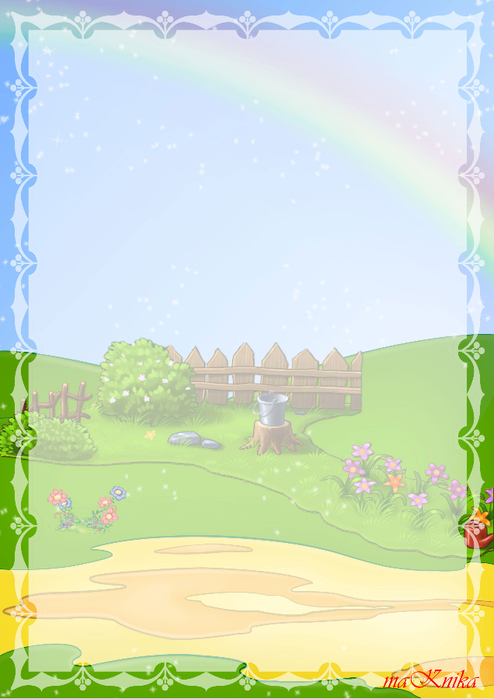    Дошкольный возраст — время игры. Играя, ребёнок начинает воображать, представлять, стремится стать другим — умнее, сильнее, взрослее. Поэтому очень важно, чтобы ребенок имел достаточно времени и возможностей для игры, необходимым материалом и опорой которой являются игрушки.    Играть или не играть?    Сейчас многие дети не играют, и родители не видят в этом ничего плохого. Они считают, что есть масса других полезных занятий, что важнее научить ребенка читать и считать, а игра — это пустое развлечение и играть вовсе не обязательно. Однако в дошкольном возрасте именно игра — главная развивающая деятельность. Ни одно другое занятие в этом возрасте не способствует развитию так, как игра.    Игра в дошкольном возрасте — главный способ познания мира. Через проигрывание разных сюжетов и ситуаций ребенок начинает понимать отношения между людьми, правила этих отношений, разбираться в многообразном мире человеческих эмоций и желаний. Игра — это единственная деятельность, которая делает видимой для ребенка внутреннюю жизнь других. В результате формируется и собственный внутренний мир малыша, и понимание этого своего мира.    В игре ребенок принимает на себя определенную роль, т.е. действует так, как должен поступать выбранный им персонаж. Таким образом, ребенок учится действовать в соответствии с определенными правилами и добровольно (даже с удовольствием) подчинять свое поведение этим правилам. Эта способность просто необходима в дальнейшем, прежде всего в школе.   В игре зарождается и развивается воображение, складываются представления ребёнка о добре и зле, красивом и некрасивом, хорошем и плохом. Мышление дошкольника из сферы практических действий переходит во внутренний план, становится образным. Ребёнок уже может сравнивать предметы и ситуации, замечать изменения, сочинять истории и небылицы.   Итак, игра для ребёнка 3-4 лет очень важное, интересное и полезное занятие.   Однако не всякое занятие с игрушками можно назвать игрой. Настоящая развивающая игра — это принятие роли (доктора, продавца или Красной шапочки), придумывание или воспроизведение сюжета (бытового или сказочного), создание воображаемого пространства (больницы, магазина, дремучего леса и пр.) Увы, играть умеют не все.   Как же научить малыша играть? Очень просто — надо чтобы родители играли вместе с ним. Именно взрослый впервые "оживляет" куклу или любимого мишку малыша. Именно взрослый впервые предлагает: давай я буду мама-собака, а ты мой сынок-щенок, после чего изображает настоящую собаку и, если надо, то становится на четвереньки и лает (т.е. показывает малышу, как надо действовать, принимая определенную роль). Все это необходимо делать эмоционально, по возможности естественно и с удовольствием. Такие совместные игры очень сближают родителей и детей, а также повышают авторитет взрослого в глазах ребенка.  В начале пути  Игра начинается с того, что кукла, мишка или зайчик становятся живыми, говорят человеческим голосом. Естественно, это голос взрослого, т.е. ваш. Только взрослый или старший ребёнок может оживить игрушку и сделать её партнёром по общению и персонажем игры. 3-4-летним малышам проще, когда роли вынесены вовне, т.е. в игрушки. Такое "оживление" игрушки свидетельствует о появлении образного мышления, которое и формируется, и развивается в игре.   Детям в этом возрасте очень нравятся игры с небольшими игрушками (10-30 см). Ребенок может выступать одновременно как режиссер и как исполнитель ролей. Для этого необходимы игрушки, позволяющие разворачивать такую деятельность. В первую очередь это куколки и зверюшки. Они могут быть из любого материала: ткани, дерева, пластмассы, резины — главное, чтобы их было удобно держать в руке. Хорошо, если они могут устойчиво стоять на плоской поверхности — малыш может расставить их в соответствии с ролью и сюжетными поворотами.    Важный и имеющий непосредственное отношение к ребенку сюжет — семья, поэтому хорошо, если из имеющихся кукол можно образовать семью. Можно купить в магазине готовый набор "Семья". Куколки не должны быть сильно прорисованы, они могут быть с едва намеченным лицом. В такой игре малыш сможет отыграть радостные и неприятные эмоции, связанные с собственной жизнью.    Такая игра предполагает подходящую по размеру и детским возможностям кукольную мебель, посуду и одежду. Для перевозки понадобятся подходящие для кукол машины. Хотя машинки для игры могут быть и небольшого размера: малыши любят использовать их как персонажей в игре. Также необходимо некоторое пространство, в котором разворачивается тот или иной сюжет, например, дом, ферма, зоопарк или целый город. Для этих целей подойдут как простые конструкторы с относительно крупными деталями: разнообразные деревянные формы, конструкторы типа "Лего", так и специальные тематические наборы: деревянные схематические изображения домов, людей и животных или пластмассовые детали для постройки дома с животными. Лучше, если фигурки людей и животных в таких наборах цельные, тогда они не будут ломаться во время игры и отвлекать малыша от взаимоотношений персонажей на исправление "технических" неполадок. Возьмите конструктор и начните собирать, например, домик, параллельно рассказывая, кто в нем будет жить, потом поселите жильца и разыграйте какой-нибудь сюжет.   Для обустройства пространства игры можно использовать уже имеющиеся в доме игрушки. Например, колечки от пирамидки могут быть клумбами, стульями, а собранная пирамидка может быть новогодней елкой и т.п. Некоторые простые игрушки, например, мисочки, имеют очень широкий диапазон возможностей: они могут использоваться как посуда, домики для каких-нибудь животных, мебель и т.д. Пригодиться могут различные тряпочки, платочки, бумага и картон.   В играх с небольшими куколками удобно использовать специальные игровые поля с изображением домиков, дорожек, мостиков через речку и пр. Их можно купить, взять из старой настольной игры или нарисовать самостоятельно. Не стоит их сильно детализировать.              Поле должно подходить для сюжета любой игры: и бытовой, и сказочной.   Игрушка для 3-4-летнего ребёнка может стать не только предметом игры, но и партнёром по общению. Часто можно видеть, как несколько детей общаются друг с другом через игрушки. Такие игры могут быть с обычными небольшими куклами: пупсами, солдатиками, зверями и т.д.  Очень хороши также перчаточные куклы. Сейчас в продаже есть легкие, сшитые из мягкой ткани мишки, собачки, слоники и другие животные, а также куклы. Они вполне подойдут уже 3-летним малышам. Такие игрушки очень нравятся детям и легко становятся "выразителями" их желаний и фантазий. Однако при покупке перчаточной куклы (впрочем, как и любой другой) надо проверить, не издает ли она каких-нибудь звуков: от простого звукоподражания до исполнения известной песни. Когда кукла или собачка при любом прикосновении начинает петь или тявкать, это тормозит собственную детскую активность, а иногда и вовсе лишает ребенка желания играть с такой игрушкой.   Мягкий помощник   Три года — это сложный этап жизни ребенка. Кроме положительных моментов развития, родители зачастую сталкиваются с капризами и упрямством. И как это ни удивительно, любая игрушка, которая "общается" с ребенком, имеет большое влияние на него. То, что малыш ни в какую не хочет делать по просьбе мамы, он с удовольствием сделает по просьбе зайчика или мишки, вместе с ним или для него. Такая игра имеет большие воспитательные возможности по сравнению с требованиями, криками и шлепками.     З года также традиционный возраст, когда детей отдают в детский сад. Это период, который не всегда проходит легко — период привыкания к совершенно новым условиям жизни, когда все незнакомо и поэтому страшно. И здесь может также помочь игрушка. Предложите малышу пойти в сад вместе с его любимой мягкой игрушкой. Такая игрушка в саду — это кусочек дома. Она даст малышу защиту, добавит уверенности в чужом пока для него месте.   Отправляя малыша с игрушкой, можно предложить ему заботиться о любимце в саду, чтобы игрушке не было скучно и грустно. А в конце дня интересоваться: "Ну что, понравилось мишке в садике?", "Как прошел день, чем мишка занимался?"   Если такой игрушки у малыша пока нет, ее никогда не поздно приобрести. Подойдут не очень большие (чтобы малыш мог ее нести) и не очень маленькие (чтобы можно было обнять) мягкие звери или куклы с симпатичными мордашками, нейтральным выражением лица и без встроенных музыкальных, световых и т.п. эффектов. Иногда любимая игрушка у ребенка не мягкая. Это может быть и пластмассовая кукла, и машинка — главное, есть что-то, что поддерживает его, когда родителей нет рядом.    Игрушечные друзья помогают не только в детском саду, но и в таком часто страшном для ребенка месте, как, например, поликлиника. Дома они помогают малышу есть, укладываться спать и делают веселей любые домашние дела.    Родители часто тревожатся из-за сильной привязанности малышей к какой-нибудь игрушке. Однако ничего страшного здесь нет. В этот сложный период, когда дети отрываются от дома и становятся более самостоятельными, им просто необходимо чувствовать себя защищенными. Игрушка как что-то близкое и знакомое, как возможность о ком-то заботиться и с кем-то общаться предоставляет ребенку такую защиту.   Первые роли   3-леткам еще трудно принимать на себя роль, поэтому здесь необходима помощь взрослого. Например, предложите малышу хорошо знакомое животное, с характерными чертами. Предложите сюжет — во что вы будете играть. Он может быть сказочным, придуманным или взятым из реальной жизни ребенка: поход на прогулку, в гости, поездка на дачу всей семьей. Например, так: давай ты будешь котенок (мягкий, ласковый, игривый, мяукает), а я твоя мама — кошка. Мама может вместе с котёнком играть, ловить мышей, заниматься домашними делами.    Принять на себя какую-то роль и действовать в соответствии с ней помогают и некоторые характерные атрибуты. Их можно сделать самим из подручных материалов или купить специальный набор таких атрибутов. Старайтесь, чтобы их тематика была близка и понятна малышу. Это могут быть атрибуты знакомых профессий: для игры в доктора, парикмахерскую и т.д., или каких-нибудь сказочных героев: Буратино, Кот в сапогах и др.Сейчас в продаже очень много наборов, связанных с современными персонажами: маска, перчатки и всевозможное оружие Человека-паука, кулаки и электронные ноги Нечто и т.п. Однако сюжеты соответствующих мультфильмов упрощены и сводятся к физической борьбе и сверхчеловеческим возможностям. В них размыты представления о добре и зле. Якобы положительные герои со всеми неприятностями справляются насилием, уничтожением врага, внушением страха. Такие жесткие стереотипы взаимоотношений не позволяют ребенку гибко действовать в сложном реальном мире.    Покупая любые атрибуты для игры, обратите внимание на то, чтобы они не были чересчур детализированы. Их также не должно быть слишком много. Для игры в доктора, например, достаточно белой шапочки, фонендоскопа и градусника. Остальные предметы всегда можно найти в уже имеющихся у ребенка игрушках. Воображение развивается, и после трех уже вполне возможны игровые замещения: предмет в игре может выполнять функцию другого предмета. Формочки могут быть баночками с лекарством или печатями, любой платочек — бинтом и т.п.    Персонажами в ролевых играх могут быть образные игрушки. Если малыш врач, то куклы и мягкие игрушки могут быть его пациентами. Кормление, лечение, переодевание и купание — любимое занятие детей. В таких играх ребенок должен удерживать не только собственную роль (мамы или врача), но и "роль" игрушки.    Сначала дети осваивают действия, соответствующие той или иной роли. Например, зайчик должен прыгать, грызть морковку и прятаться от лисы, а доктор — спрашивать, что болит, ставить градусник и давать лекарство. На этом этапе ролевыми действиями часто весь сюжет и исчерпывается. Малыши с большим энтузиазмом включаются в игру и готовы по много раз проигрывать одно и тоже, что раздражает и иногда пугает взрослых, однако ничего страшного тут нет. Просто это эмоционально привлекательная деятельность, с которой малыши успешно справляются.После 4 лет при освоении ролевых действий и соответствующего включения в игру взрослого на первый план в игре выходят характер персонажей и их отношения. Доктор может быть добрым или строгим, веселым или грустным, а пациент может слушаться, а может, по разным причинам, капризничать и т.д. В общем, учитывая все разнообразие эмоциональной жизни, сюжетных ходов просто бесконечно много!    Сюжеты детских игр    Одним из главных сюжетов дошкольника является собственная жизнь. Ребенок сходил к врачу, после этого к врачу "идет" мишка. Малыш пошел в детский сад, и все куклы теперь туда ходят.   Малыши могут разыгрывать не только бытовые сюжеты, но и брать за основу понравившиеся сказки, которые им читают, и, конечно, мультфильмы. Само по себе использование мультипликационных сюжетов в игре ничего плохого не имеет. Однако современные мультфильмы иногда совершенно не рассчитаны на маленьких детей. Поэтому прежде чем показывать что-то ребенку, заранее посмотрите сами и убедитесь в том, что ему стоит это смотреть.   Хорошо, если в мультфильме детский сюжет или он отражает события детской жизни, нет агрессии, а герои имеют отчетливый и не страшный образ. Сам мультфильм обязательно должен быть медленным по темпу, смене картинки и сюжету. Хорошо, если в фильме есть запоминающаяся детская песенка.     Игры с картинками   Очень хороши для разных игр простые предметные картинки, которые можно использовать, придумывая разнообразные задания. Например, предложите малышу поселить диких животных в зоопарк (желтая коробочка), а домашних в квартиру (зеленая коробочка). По-разному раскладывая картинки, можно по очереди придумывать забавные истории. Такие карточки можно взять из старого лото или купить готовый набор предметных картинок. Выбирая карточки, обратите внимание на то, чтобы изображение было реалистичным и узнаваемым.    Очень важно сохранить и развивать дальше естественную познавательную активность малыша. В 3-4 года ребенок уже более-менее знаком с окружающим миром. Важно, чтобы малыш научился сам ставить вопросы и искать на них ответы. Старайтесь отвечать на бесчисленные вопросы ребенка, даже если они кажутся вам глупыми, поддерживать познавательные эмоции: удивление, любопытство, интерес к явлениям окружающей жизни и радость от получения нового знания.   Рисуем, лепим, вырезаем   Начиная с 3 лет появляется уже относительная моторная ловкость. Однако мелкие движения руки еще не очень развиты. Хорошо развивает моторику рук и тактильные ощущения продуктивная деятельность. Она называется так, потому что в результате использования различных материалов (пластилина, красок, бумаги и клея, деталей конструктора и др.) получается какой-либо продукт. Примерно до 5 лет все эти занятия знакомят малыша со свойствами материалов и возможностями их использования. А таких возможностей, как и самих материалов сейчас очень много. Они также являются отличным материалом для создания игровой среды (дом для кукол, мебель, украшения и пр.).   Смастерить красивую поделку ребенку самому еще не под силу. Вы можете помочь малышу, например, сделав заготовки для аппликации (вырезать из бумаги вазу и разные цветы, облака, солнце и т.п.), которые он с удовольствием сам наклеит.Взрослый также должен придавать смысл таким занятиям и ценить труд малыша. Например, нарисованная картинка может быть украшением комнаты или подарком бабушке.  Физическое развитие   Младшие дошкольники очень активны. Хотя они уже могут длительное время заниматься каким-то спокойным делом: лепить из пластилина или слушать книжку, им по-прежнему нужно много времени для физической активности. Такую активность ни в коем случае нельзя подавлять: она необходима для здорового развития.   Различные задания на ловкость можно использовать и сами по себе и обыгрывать как преодоление каких-то трудностей в сюжетных играх. Например, пятна на ковре или специально разложенные листы бумаги могут быть кочками на болоте, по которым надо перебраться. Разложенный на полу шнур — ямой, которую надо перепрыгнуть и т.д.   Очень полезны и нравятся малышам игры с мячами. Для игры в доме подойдут небольшие вязаные или валяные мячики. Мягкие, приятные на ощупь мячики развивают ловкость, тактильные ощущения. Их можно катать, закидывать в стоящую на полу или на стуле корзину. Подойдут они и для сбивания кегель, и для домашнего "футбола".   Для игры на улице нужен большой и маленький резиновые мячи. Также на улицу можно взять ведро с набором формочек для куличиков и совочком. Для перевозки песка понадобится машина с большим кузовом, а для наблюдения за пересыпающимся песком — мельница. Формочки с дырочками и мельницу можно также использовать для игры с водой. Занятия с водой и песком очень нравятся малышам: это и возможность экспериментирования, и расслабление.    Для дошкольников 3-4 лет необходимы следующие игрушки:Несколько маленьких куколок, составляющих семьюМягкая кукла 25-30 см в пришивной одеждеПластмассовый пупс 20-25 см с комплектом одежды (распашонка, ползунки и пр.)Кроватка с бельем и коляскаНабор мебели и посудки под куколокМягкие звери — мишки, зайчики, собачки (2-3)Небольшие звери, дикие и домашние, соразмерные между собойКонструктор деревянный и блочныйНесколько больших машинок (для перевозки пассажиров и грузов)Наборы для ролевой игры: доктор, парикмахерская, магазинВсякие предметы-заместители: от природного материала (шишки, листья) до различного "мусора" — крышек от бутылок, бумажек, тряпочек и т.п.Предметные картинки с изображением животных, деревьев, посуды, мебели и пр.Мягкие мячи для игры дома (2)Резиновые мячи для улицы (2)Набор для игры с песком и водой Шеина Елена психолог учебно-методического Центра игры и игрушки Московского государственного психолого-педагогического университета
Статья предоставлена журналом о маме и ребенке "Мама и малыш" № 6, 2007